Search for Identity Writing Assignment:The Joy Luck Club – Amy TanPart 1: During ReadingComplete the Character Description sheets for each character in the novel.  You must have six quotes for each woman, as well as an insightful paragraph characterizing her. You may want to focus on: her past, her present, her motivation, her fears, and her decisions.  You will also want to include what part this character plays in delivering the overall message of the novel. DUE: ________________________Part 2:  Post Reading (Writing Assignment)The search for identity often involves a character who is pulled in different directions. Choose a character from The Joy Luck Club, and write an essay that identifies these conflicting forces and discusses how this conflict contributes to the meaning of the work as a whole.Requirements:You may write a four or five paragraph essay.You are required to use six quotes from the novel in your essay. Please use parenthetical references and cite as follows:  (Tan #).You must introduce your quotes or attach them to your own words.DUE: _______________________ *You must submit your essay into turnitin.com.  Essays that are not submitted before the due date WILL NOT BE GRADED.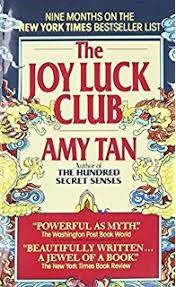 Since this essay prompt has been adapted based on an AP Lit Prompt, here is a brief overview of how an AP Response would be graded.  You can visit the College Board website for more detailed info. 8-9: These essays explain the conflicting forces faced by one of the characters and convincingly analyze how this conflict enhances the work’s meaning. The essay is fluent, well written, and free of plot summary.6-7: These essays less adequately explain and analyze the conflicting forces faced by one of the characters and its relation to the meaning of the work. They are less perceptive and specific than the 8-9 papers and are well written but may lack the fluency and control of the 8-9 papers. 5: These essays are more superficial than the 6-7 papers. They offer a discussion of the conflicting forces faced by one of the characters but they tend to be more plot summary than analysis. They are also less well written than a 6-7 paper. 3-4: These essays may fail to explain the conflict or fail to relate the conflict to the meaning of the work. They may offer merely a plot summary. They may also contain misinformation and misinterpretation and often contain problems with diction, organization, or grammar. 1-2: These essays are weaker than the 3-4 paper. They are so poorly written that errors in grammar and mechanics detract from the flow of the essay. Although the writer may have attempted to answer the question, the answer is vague or very brief.http://www.uh.edu/honors/Programs-Minors/honors-and-the-schools/houston-teachers-institute/curriculum-units/pdfs/2003/literature-as-healing-balm/jones-03-lit-balm.pdf